Linear Relations Lesson #6How can we find the initial value and the rate of change from a sentence, from a table, from an equation and from a graph?Sentences:Mae has a starting balance of $500 and he deposits $25 per week.Initial Value:  _____________		Rate of Change: ____________Asha has an initial balance of $300 and she withdraws $15 each day.Initial Value:  _____________		Rate of Change: ____________Tables:Equations:C = 45 + 15 n,     	where C is the cost in $ and n is the number of hours.D = 15 – 2 m,   	where D is the distance in km from home and m is the number of minutes bicycled.Graphs:   To find the rate of change use the formulaRate of Change = rise/run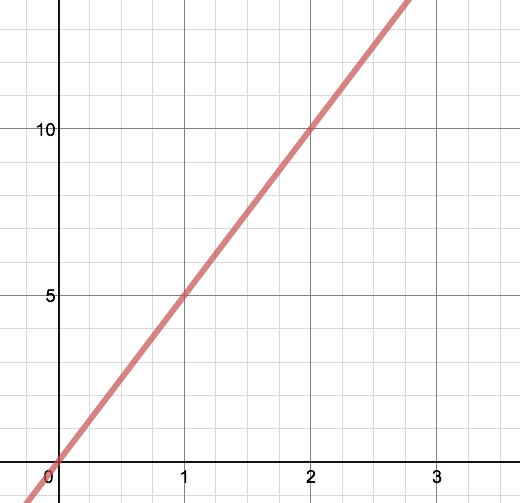 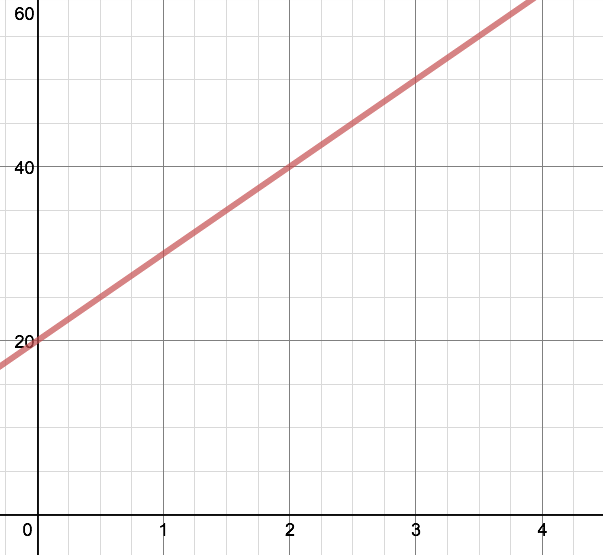 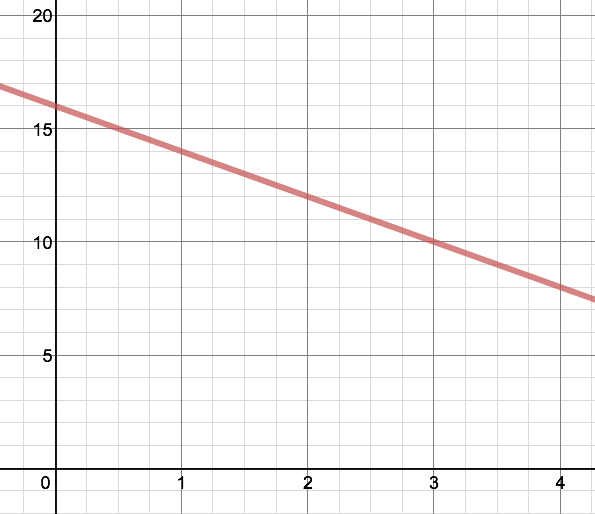 Number of KilometerskCost of Taxi ($)C14.5025.0035.5046.00Number of KilometerskCost of Taxi ($)C56.00108.001510.002012.00Number of hoursh # of km Remaining R0500240043006200